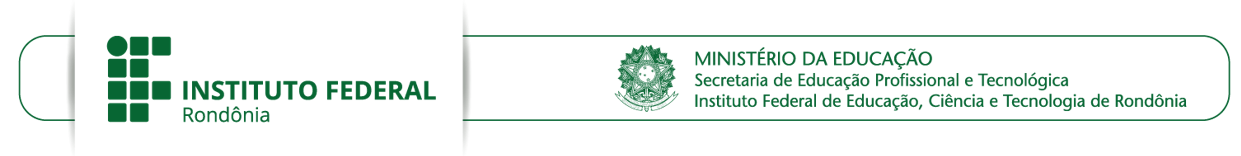 MODELO DE RELATÓRIO MENSAL INDIVIDUAL DE TRABALHO DO COORDENADOR E DOS BOLSISTAS (Entregar ao Coordenador ou Chefe de Setor até o 3º dia útil subsequente ao mês de trabalho, para recebimento de bolsa.)Local e dataNome do bolsista: Nome do bolsista: Nome do bolsista: Nome do bolsista: Função: [indicar]Função: [indicar]Função: [indicar]Função: [indicar]Unidade de Origem: [Campus...] Unidade de Origem: [Campus...] Unidade de Origem: [Campus...] Unidade de Origem: [Campus...] Mês/Ano de Referência: Mês/Ano de Referência: Mês/Ano de Referência: Mês/Ano de Referência: DiaAtividade DesenvolvidaHorárioCarga HoráriaObservações ou relatos, se necessários:Observações ou relatos, se necessários:Observações ou relatos, se necessários:Observações ou relatos, se necessários:ASSINATURA DO BOLSISTA(Estudante ou Coordenador)ASSINATURA DO RESPONSÁVEL PELO BOLSISTA COM MENOS DE 18 ANOSASSINATURA DA CHEFIA IMEDIATA(Coordenador do Projeto, no caso de estudantes; Chefe de Depex, no caso de Coordenador de Núcleo; Diretor de Programas e Projetos de Extensão, no caso de Coordenador-Geral)ASSINATURA DA CHEFIA IMEDIATA(Coordenador do Projeto, no caso de estudantes; Chefe de Depex, no caso de Coordenador de Núcleo; Diretor de Programas e Projetos de Extensão, no caso de Coordenador-Geral)